Hope Star Winners 2021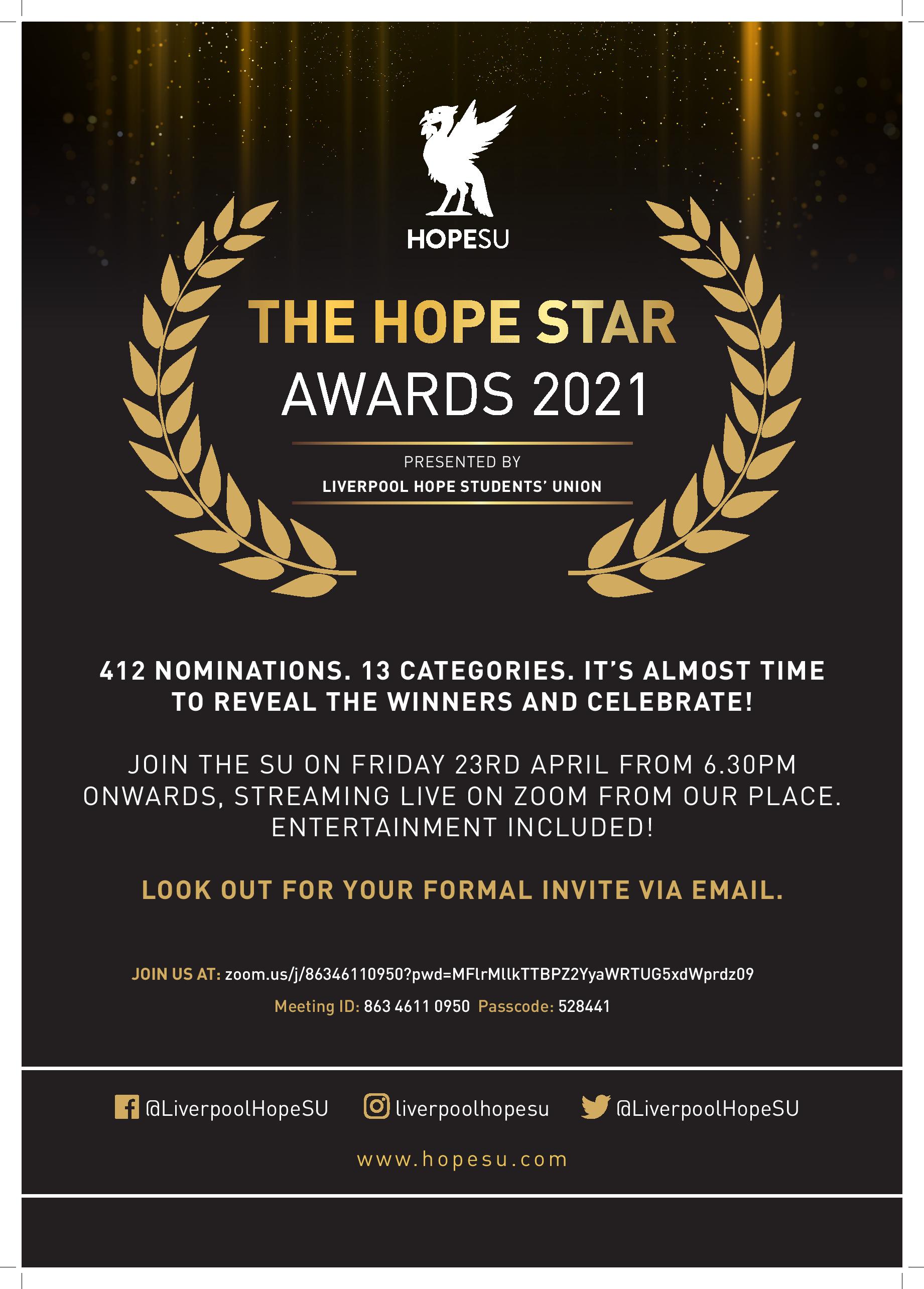 The List of winners is as follows Student AwardsOutstanding contribution to EDI Honourable Mentions Louise Patterson BrownAbigail Lavers Winner Nicola Howard Inspirational Student Award Honourable Mentions Poppy Euesden
Ifan Dafydd
Sarah Clarke Winner Louise LaceyCourse Rep of the Year AwardHonourable Mentions Daniel Shankland 
Megan RowleyWinner - John Raftery Staff Awards Innovation Award Honourable Mentions Mrs Joanne LewisDr Sarah HiettWinner Dr Nicolas Garron Student Opportunities AwardHonourable Mentions Mr Richard Webb
Dr Harriet Pattison Winner  Mr Chris Biggs Supportive Tutor AwardHonourable Mentions Dr Ana Be PerieraDr Marie Caslin Winner Dr Laura Waite Supportive Staff AwardHonourable Mentions Mr Rob Cunningham Mr Niall DohertyWinner Mrs Anne Marie IsherwoodThinkers AwardHonourable Mentions Mrs Joanne Lewis
Dr Yvonne Ward 
Winner Dr John TilsonInspiration AwardHonourable Mentions Dr John Grant 
Dr Babs Anderson Winner Miss Tracey RamseyHope Community Hero AwardHonourable Mentions Dr Rose Devereux
Dr Laura WaiteWinner Miss Lily NelsonStudent Group AwardsFundraisers of the yearHonourable Mentions 
Islamic Society
Ewan Stannard Joint winners Cameron Sharpe and Kieran GoodwinContribution to Inclusivity Honourable Mentions Disability Studies Society 
British Sign Language Society Winner - International Relations SocietySociety of the YearHonourable Mentions International RelationsBritish Sign Language  Winner  Drama SocietySports Team of the year Honourable Mentions Women’s Gaelic Football
NetballWinner Men’s Rugby President’s Award Winner Inclusive Practice Working Group namely Mrs Caroline PikeDr Marie CaslinDr Ana Be PereiraMrs Jacqueline WhittleMrs Elpiniki Smith